Достоверность сведений, представленных в информационной карте, подтверждаю: _____________________                          (ЕфремоваН.В.)        (подпись)                                                                      (фамилия, имя, отчество участника)«__02__» ____02______ 2023 г.        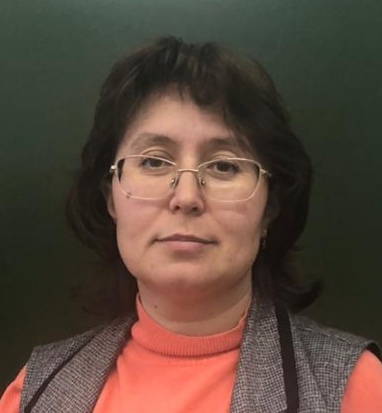 Информационная карта участника муниципального этапа республиканского конкурса на лучшего классного руководителя«Самый классный классный - 2024»Ефремова_(фамилия)Наталия Владимировна(имя, отчество)( Янтиковский муниципальный округ,  с. Янтиково )(наименование района,  города Чувашской Республики)1. Общие сведения1. Общие сведенияМуниципальный район (городской округ)ЯнтиковскийНаселенный пунктсело ЯнтиковоДата рождения (день, месяц, год)25 февраля 1980 годМесто рождениясело Янтиково Янтиковского района Чувашской АССРАдреса в Интернете (сайт, блог и т.д.), где можно познакомиться с участником и публикуемыми им материалами Ведущий образовательный портал России «Инфоурок» https://infourok.ru/user/efremova-nataliya-vladimirovna 2. Работа2. РаботаМесто работы (наименование образовательной организации в соответствии с уставом)Муниципальное бюджетное общеобразовательное учреждение "Янтиковская средняя общеобразовательная школа имени Героя Советского Союза Петра Харитоновича Бухтулова" Янтиковского муниципального округа Чувашской РеспубликиЗанимаемая должность, преподаваемые предметыУчитель английского языкаАнглийский языкКлассное руководство в настоящее время, в каком классе 6В Общий трудовой и педагогический стаж (полных лет на момент заполнения анкеты)21Квалификационная категорияПервая Почетные звания и награды (наименования и даты получения)Диплом администрации Янтиковского района Чувашской Республики за активное участие в конкурсе на получение Премии главы администрации Янтиковского района для представителей работающей молодежи (24.11.2004 г.)Благодарственное письмо Минобразования Чувашии за активное участие в деле развития детского общественного движения Чувашской Республики (12.04.2007) Почетная грамота Главы Янтиковского района за активное участие в реализации районной целевой программы «Молодежь Янтиковского района: 20106-2010 годы» (26.11.2008)Почетная грамота Отдела образования Янтиковского района Чувашской Республики за успехи в деле обучения и воспитания подрастающего поколения (05.10.2012)Благодарность за активное участие в работе проекта для учителей «Инфоурок» (31.10.2016  № КЗ-133591918)Диплом призера Отдела образования администрации Янтиковского района Чувашской Республики районного методического фестиваля уроков английского языка «Открытый урок» в номинации «Традиционный урок с оригинальным методическим замыслом» (15.02.2017  № 39) Почетная грамота Янтиковской районной организации профсоюза работников народного образования и науки Российской Федерации (01.03.2019 № 36)Благодарственное письмо ФГБУ «ФИОКО» Всероссийских проверочных работ (2020 г)Диплом III степени республиканской предметной олимпиады по английскому языку (27.11.2020 № Б20-230/2)Почетная грамота Главы администрации Янтиковского района Чувашской Республики (16.08.2021 № 114-р)Диплом III степени предметной олимпиады для учителей общеобразовательных организаций (28.12.2021 № Б21-278)Диплом победителя республиканской предметной олимпиады для педагогических работников по материалам о выдающихся земляках (20.04.2022 № 225)Диплом призера Отдела образования и молодежной политики администрации Янтиковского муниципального округа Чувашской Республики методического фестиваля учителей английского языка «Открытый урок» в номинации «Внеклассное мероприятие» (20.02.2023 № 43)3. Образование3. ОбразованиеНазвание и год окончания учреждения профессионального образованияЧувашский государственный педагогический университет имени И.Я.Яковлева, 2002 годСпециальность, квалификация по дипломуУчитель по специальностям «Педагогика и методика начального образования» и «Английский язык»Дополнительное профессиональное образование за последние три года (наименования образовательных программ, модулей, стажировок и т.д., места и сроки их получения)1. Федеральное государственное бюджетное образовательное учреждение высшего образования «Чувашский государственный педагогический университет имени И.Я.Яковлева» - «Управление ресурсами информационных технологий» (с 02.12.  по 19.12.2019 г.) – 72 часа.2. Бюджетное учреждение Чувашской Республики дополнительного профессионального образования «Чувашский республиканский институт образования» Министерства образования и молодежной политики Чувашской Республики - «Подготовка обучающихся к государственной итоговой аттестации по английскому языку» (с 07.09 по 02.10.2020 г.) - 108 часов.3.Бюджетное учреждение Чувашской Республики дополнительного профессионального образования «Чувашский республиканский институт образования» Министерства образования и молодежной политики Чувашской Республики – «Реализация требований обновленного ФГОС ООО в работе учителя иностранного языка» (с 16.05.  по 30.05 2022 г.) – 72 часа.4. Общество с ограниченной ответственностью «Высшая школа делового администрирования» г. Екатеринбург – «Содержание требований ФОП ООО и СОО: организация образовательного процесса обучающихся по обновленным ФГОС на уроках иностранного языка» (15.10.2023 г. по 07.11.2023 г.) – 72 часа.Основные публикации (в т. ч. брошюры, книги)Сборник научных статей «ИННОВАЦИИ В ОБРАЗОВАНИИ: ТЕОРИЯ И ПРАКТИКА» ФГБОУВО «ЧГПУ им. И.Я. Яковлева», статья «Проектная деятельность в образовательном учреждении» в сборнике научных статей «Инновации в образовании: теория и практика. Выпуск 2» - Чебоксары: ЧГПУ, 2020 г. Сборник научных статей «ИННОВАЦИИ В ОБРАЗОВАНИИ: ТЕОРИЯ И ПРАКТИКА» ФГБОУВО «ЧГПУ им. И.Я. Яковлева», статья «Воспитательная система в общеобразовательной школе» в сборнике научных статей «Инновации в образовании: теория и практика. Выпуск 4» - Чебоксары: ЧГПУ, 2022 г.Публикация методической разработки «Рабочая программа по английскому языку 2-4 классы», 2017 г. на сайте infourok.ruhttps://infourok.ru/rabochaya-programma-po-angliyskomu-yaziku-klassi-2102030.htmlПубликация конспекта открытого урока на тему «Моя семья» (5 класс), 2017г. на сайте infourok.ru https://infourok.ru/otkritiy-urok-po-angliyskomu-yaziku-na-temu-moya-semya-klass-2138281.htmlПубликация разработки «Контрольная работа по английскому языку 2 класс», 2017 г. на сайте infourok.ru https://infourok.ru/kontrolnaya-rabota-po-angliyskomu-yaziku-klass-2144436.htmlПубликация разработки «Контрольная работа по английскому языку 6 класс», 2017 г. на сайте infourok.ru https://infourok.ru/kontrolnaya-rabota-po-angliyskomu-yaziku-klass-2144445.htmlПубликация проекта внеклассного мероприятия «Крестики-нолики», 2017 г. на сайте infourok.ruhttps://infourok.ru/proekt-vneklassnogo-meropriyatiya-krestikinoliki-2144447.html4. Общественная деятельность4. Общественная деятельностьУчастие в общественных организациях (наименование, направление деятельности и дата вступления)Участие в деятельности управляющего (школьного) советаУчастие в разработке и реализации муниципальных, региональных, федеральных, международных программ и проектов (с указанием статуса участия)Апробация Всероссийских проверочных работ (ВПР) 2017, 2018, 2019, 2020 гг.  в 7,11 классах по английскому языку.Апробация по внедрению ФГОС ООО (МБОУ «Янтиковская экспериментальная площадка) 2012-2019 гг.Участие в проекте «Содействие формированию культуры здорового питания школьников «Путь к здоровью через правильное питание», 2018-2019 гг.Проверенный и идентифицированный учитель ЯКласс.Активный пользователь ЭОР «ЯКласс» в образовательном процессе и участник формирования инновационной среды образовательной организации.5. Досуг5. ДосугХоббиВязание, выжигание, спорт6. Контакты6. КонтактыМобильный телефон 89093012390Личная электронная почтаEfre80@mail.ruАдрес личного сайта в Интернетеhttps://infourok.ru/user/efremova-nataliya-vladimirovna Адрес школьного сайта в Интернете7. Профессиональные ценности7. Профессиональные ценностиПедагогическое кредо участникаНадо видеть себя в детях, чтобы помочь им стать взрослыми…Надо принимать их как повторение своего детства, чтобы совершенствоваться самому…Надо, наконец, жить жизнью детей, чтобы быть гуманным педагогом.Ш. А. АмонашвилиПочему нравится работать в школеМне интересно работать в школе, люблю общаться с детьми и коллегами.  Нравятся постоянное движение и позитив, заряд энергии, возможность творить, идти вперед, заниматься любимым делом.Профессиональные и личностные ценности, наиболее близкие участникуОтветственность, отзывчивость, умение ценить дружбу.8. Приложения8. ПриложенияИнтересные сведения об участнике, не раскрытые предыдущими разделами (не более 500 слов)Основой воспитания является не только великий ум, но и большое, любящее сердце. Чтобы быть хорошим классным руководителем, нужно верить в того, кого воспитываешь, любить тех, кого воспитываешь. Я верю, что каждый ребёнок талантлив!  Педагогу надо только помочь ему раскрыть себя, показать все свои возможности. И я всегда ставлю перед собой цель: увидеть, разглядеть, не пропустить в ребенке все лучшее, что в нем есть, и дать импульс к самосовершенствованию.Не публиковавшиеся ранее авторские статьи и разработки участника, которые он хотел бы опубликовать в средствах массовой информацииПредставляется на компакт-диске в формате DOC («*.doc») в количестве не более пяти